WINNEBAGO COUNTY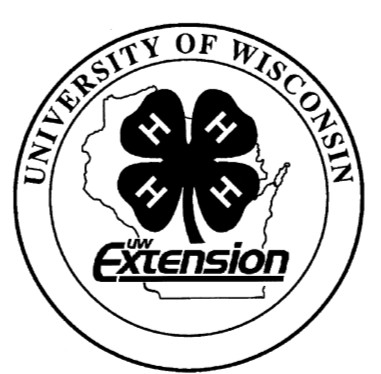 SMALL ENGINES PROJECT RECORD FOR 20 	CHECK SKILLS LEARNED OR IMPROVEDIdentify external engine parts                         Prepare an engine for starting                       Use an owner’s manualIdentify toolsClassify sources of power                              Understand need for lubrication                     Learn about air filtersInstall and remove spark plugs                      Identify types and uses ofsmall enginesRead and understand safety labels               Use protective gearExplore engine careersIdentify internal engine parts                          Select specialty toolsDetermine engine sizeUnderstand compression                               Select proper oil gradesUnderstand function of carburetor                Seasonalize your engineUnderstand pre-mowing procedure              Buy replacement partsIdentify small engines by sound                     Use diagnostic toolsOverhaul an engineReassemble air and fuel system                    Tear down an electrical system                    Reassemble an engine base                         Learn rules related to small engines              Select a replacement engine                         Start your small engine business                   Other:  please listWays You Received Help This Year Include:(check all that apply)Exhibits in This Project:Item	Placing(additional page may be added)List at least 2 small engine industry related careers that you can identify.Are you interested in a career related to small engines?Yes_ 	 No_ 	 Maybe_ 	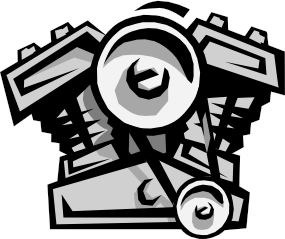 Project Worth StatementWhat did you learn or enjoy in the project this year?What project related skill(s) would you like to learn or improve?Has this project been worthwhile to you? Why or why not?Revised 11/2006Things I plan to do and learn this year in this project are: (complete this box between Jan. 1 — May 1)Check When DoneAttended project training offered by my clubAttended project training offered at the county levelAttended project training offered at District or State LevelGuidance from 4-H Leader/4-H ClubGuidance from Parent/Guardian/Other AdultReading and use of 4-H project guidesReading and use of literature, books, audio visual resourcesOwn knowledgeHelp from friends/other youthOther (describe)